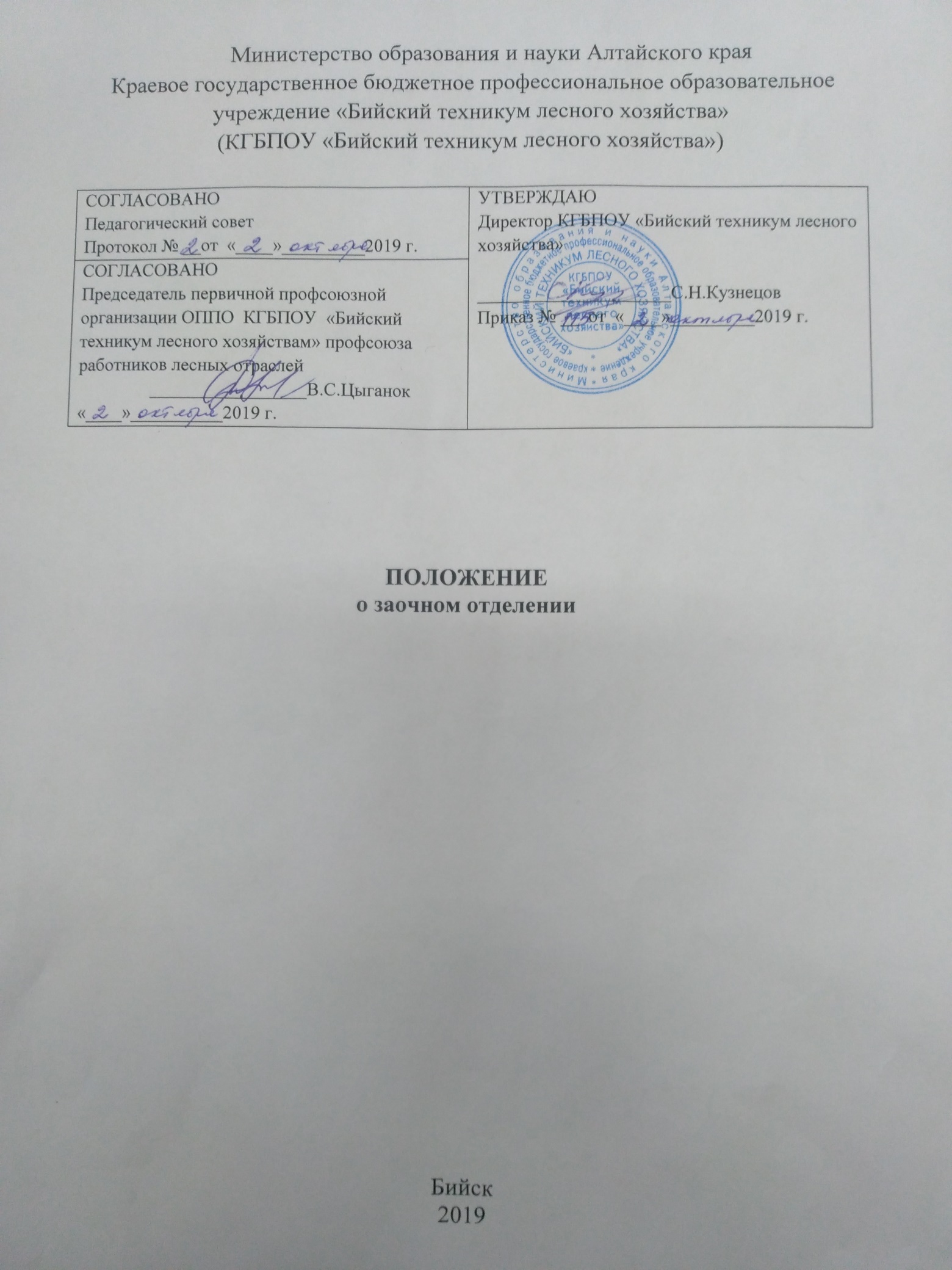 Общие положения1.1    Заочное отделение (далее «отделение») является структурной частью техникума. На отделении осуществляется подготовка специалистов по специальностям «Лесное и лесопарковое хозяйство», «Технология деревообработки» по заочной   форме обучения.1.2    Настоящее положение разработано в соответствии с:-  Федеральным законом Российской Федерации от 29 декабря 2012 №273-Ф «Об образовании в Российской Федерации»;-  Приказом Министерства образования и науки Российской Федерации от 14 июня . N . "Об утверждении порядка организации и осуществления образовательной деятельности по образовательным программам среднего профессионального образования";- Федеральными государственными образовательными стандартами по программам среднего профессионального образования. - Методическими рекомендациями Министерства образования и науки РФ от 20 июля 2015 г. №06-846 «Методические рекомендации по организации учебного процесса по очно-заочной и заочной форме обучения в образовательных организациях реализующих основные профессиональные программы среднего профессионального образования»- Уставом КГБПОУ «Бийский техникум лесного хозяйства»       -   Локальными актами техникума.1.3 Руководство заочным отделением осуществляется заведующим отделением, назначаемым директором из числа работников, имеющих высшее образование и опыт учебно-методической работы не менее 3 лет. Заведующий отделением непосредственно подчиняется заместителю директора по учебной работе. 1.4    Отделение техникума имеет собственную печать с надписью «Заочное отделение». Печать отделения проставляется:-     в зачетной книжке студента на страницах о переводе на следующий курс;-    на справке, подтверждающей обучение студента в техникуме;-  на справке-вызов, справке-подтверждение.1.5   Отделение техникума имеет собственный штамп с наименованием и адресом техникума, который проставляется на исходящей документации отделения.1.6    Работа отделения   проводится   по   плану, составляемому   на учебный   год и утверждаемому директором техникума.1.7 Данное Положение вступает в силу с  02.10.2019.  Считать утратившим силу Положение о заочном отделении, утвержденное   01.06.2017.2. Документация отделенияНа отделении ведется следующая документация: 1.     Алфавитная книга студентов техникума.2.    Личные дела студентов техникума.3.  Ведомости успеваемости студентов отделения:-    по результатам промежуточной аттестации (экзаменационные и зачетные ведомости), (Приложение А, Приложение Б);-    сводные за семестр;-    сводные за учебный год (Приложение Г);-    сводные за весь период обучения (Приложение Г);-    ведомости контрольных работ (для каждой группы), (Приложение В);-    по результатам курсового проектирования (Приложение А);       -    на повторную аттестацию (Приложение З);-    на досрочную аттестацию (Приложение И)4. Зачетные книжки студентов5. Журналы: -    регистрации и выдачи зачетных книжек студентов;-     регистрации абитуриентов; -    выдачи документов об образовании (аттестат, диплом);-   регистрации исходящей корреспонденции;-   регистрации выдачи справки-вызов;-   регистрации выдачи справки-подтверждения;-   учета и обращений субъектов персональных данных и о ознакомлении со своими персональными данными.6.  Индивидуальный учебный план ликвидации академической задолженности (Приложение К).План работы отделения на учебный год (утвержденный зам. директора по УМР). Учебные графики по специальностям (Приложение Д).График учебного процесса (Приложение Е). Расписание учебных занятий осенней и весенней экзаменационной сессии для каждой группы (Приложение Ж).3. Обязанности заведующего отделениемНа заведующего отделением возлагается:3.1     Организация и непосредственное руководство учебной и воспитательной работой на отделении.3.2    Обеспечение выполнения государственного образовательного стандарта среднего профессионального   образования   в   части   Государственных   требований   к   минимуму содержания и уровню подготовки выпускников по специальности.3.3    Организация учета успеваемости и посещаемости студентов.3.4    Контроль дисциплины студентов.3.5    Контроль качества преподавания учебных дисциплин.3.6    Контроль работы студентов в период курсового и дипломного проектирования.3.7    Обеспечение студентов необходимой учебно-методической документацией.3.8 Учет   контингента   студентов   и   предоставление   статистической   отчетности директору и заместителю директора по учебной работе.3.9 Учет фактической выдачи педагогической нагрузки и представление отчетности заместителю директора по учебной работе.3.10 Участие в подготовке материалов к рассмотрению на педагогическом Совете, методическом Совете.3.11 Подготовка проектов приказов о приеме, отчислении, движении контингента, переводе на следующий курс, наложении дисциплинарного взыскания на студентов, предоставлении академического отпуска, допуске к сессиям, допуске к государственной итоговой аттестации и др.4. Организация учебного процесса.4.1.	На заочном отделении обучаются лица на базе среднего (полного) общего образования. Обучение студентов, начиная с первого курса, производится по учебным планам техникума, разработанным для лиц на базе среднего (полного) общего образования.	4.2.	Учебные планы специальностей и график учебного процесса разрабатываются заведующим отделением, согласовываются с заместителем директора по учебной работе и утверждаются директором техникума.4.3.	Наименование дисциплин по циклам и профессиональным модулям аналогичны учебным планам для очной формы обучения.4.4.	Основной формой организации учебного процесса является лекционно-экзаменационная сессия.4.5.	Студентам заочного отделения выдается зачетная книжка установленного образца.4.6.	Учебный процесс на заочном отделении организуется в соответствии с графиком учебного процесса. В графике учебного процесса, разрабатываемом на учебный год, определяются сроки и продолжительность проведения сессий, преддипломной практики, итоговой государственной аттестации отдельно для каждой специальности.4.7.	Максимальный объем аудиторной учебной нагрузки обучающихся при освоении образовательной программы СПО в заочной форме составляет, как правило, не менее 160 часов.  4.8.	Сессия в пределах общей продолжительности времени (30 календарных дней – на 1-м и 2-м и 40 календарных дней на последующих курсах разделена на 2 части (периода)).4.9 Количество экзаменов в учебном году должно быть не более восьми, а количество зачетов - 10 (без учета зачетов по физической культуре). В день проведения экзамена не должны планироваться другие виды учебной деятельности.4.10	В межсессионный период обучающимися по заочной форме обучения          выполняются домашние контрольные работы, количество которых в учебном году не более десяти, а по отдельной дисциплине, МДК, ПМ - не более двух.4.11.	Продолжительность обязательных аудиторных занятий не превышает 8 учебных часов в день и проводится по расписанию учебных занятий.4.12.	Расписание составляется на сессию согласно графику учебного процесса.Порядок проведения учебного процесса.5.1.	Общая продолжительность дополнительного отпуска с сохранением среднего заработка устанавливается нормами трудового законодательства РФ (ст. 174 Трудового кодекса РФ).5.2.	Справка-вызов высылается студентам за две недели до начала сессии. Допускается выдача справки-вызова в первый день сессии.5.3.	Справки-вызовы для дополнительных отпусков с сохранением среднего заработка регистрируются в «Журнале регистрации выдачи справки-вызов».5.4.	Студентам, не выполнившим по уважительным причинам график учебного процесса к началу сессии (медицинские показания, производственная необходимость, семейные обстоятельства, подтвержденные документально) устанавливается другой срок прохождения сессии, при этом за студентом сохраняется право на дополнительный отпуск с сохранением среднего заработка, предусмотренный на данную сессию.5.5.	Перенос срока сессии оформляется приказом по техникуму, при этом для студента разрабатывается индивидуальный график учебного процесса на учебный год (семестр). Студент имеет право присутствия на сессии без справки-вызова. В этом случае он допускается к выполнению графика учебного процесса без предоставления ему дополнительного отпуска с сохранением среднего заработка.5.6.	До начала сессии составляется расписание в соответствии с учебным планом специальности и учебным графиком, подготавливаются экзаменационные, зачетные ведомости.5.7.	Допуск к экзамену или зачету по дисциплине решается преподавателем дисциплины, исходя из наличия зачтенной домашней контрольной работы, курсовой работы, лабораторных и практических работ. 5.8.	По окончании сессии заведующий отделением составляет сводную ведомость итоговых оценок по группам, проводит анализ результатов, устанавливает причины невыполнения учебного графика, принимает меры по ликвидации задолженностей.5.9.	Студенты, не сдавшие экзаменационную сессию, либо получившие неудовлетворительную оценку, обязаны ликвидировать возникшую задолженность с срок установленный образовательной организацией.5.10.	Для пересдачи экзаменов и зачетов заведующим отделением выдается «Ведомость на повторную сдачу экзамена (зачета) по дисциплине, профессиональному модулю», где указываются фамилия, инициалы студента, курс, наименование дисциплины, фамилия, инициалы преподавателя. Преподаватель проставляет оценку за пересдачу, дату, подпись. 5.11.	На основании результатов промежуточной аттестации заведующий отделением готовит проект приказа о переводе на следующий курс студентов.6. Внутриучрежденческий контроль6.1. 	Работа заочного отделения курируется заместителем директором по учебной работе и директором техникума.Приложение А    Министерство образования и науки Алтайского края КГБПОУ «Бийский техникум лесного хозяйства»ЗАЧЕТНАЯ ВЕДОМОСТЬпо  дисциплине  _____________________________________________________________________специальности  _______________________________________________________________________                                 группа  ____                      «__»________ г.Преподаватель___________________________________________                                                                                ( фамилия, имя, отчество )Всего оценок:  «отлично» - _____, «хорошо» - _____, «удовлетворительно» - _____, «неудовлетворительно» - _____, не явились - _____, ср.балл -_____Подпись преподавателя    _________________________Приложение БМинистерство образования и науки Алтайского края КГБПОУ «Бийский техникум лесного хозяйства»ЭКЗАМЕНАЦИОННАЯ  ВЕДОМОСТЬпо  дисциплине  _____________________________________________________________специальности  ________________________________________________________________                                    группа  ___                      «__»________ г.Экзаменатор_____________________________________________                                                                                ( фамилия, имя, отчество )Всего оценок:  «отлично» - _____, «хорошо» - _____, «удовлетворительно» - _____, «неудовлетворительно» - _____, не явились - _____, ср.балл -_____Подпись экзаменатора    _________________________Приложение ВКонтрольная работаДисциплина: __Экологические основы природопользования__________________	Ф.И. О. преподавателя     Группа:   1А          2019-2020г.Приложение ГМИНИСТЕРСТВО ОБРАЗОВАНИЯ И НАУКИ АЛТАЙСКОГО КРАЯКГБПОУ «Бийский техникум лесного хозяйства»СВОДНАЯ ВЕДОМОСТЬГруппа  1 «А»январь 20__ годПодпись зав. заочным отделением ___________________________________Приложение ДУтверждаюДиректор КГБПОУ«Бийский техникум лесного хозяйства»С.Н.Кузнецов _________________Учебный график на 2019-2020  учебный год (1 курс)Специальность 35.02.01 «Лесное и лесопарковое хозяйство»Квалификация – специалист лесного и  лесопаркового хозяйстваОбразовательный уровень  СПО базовыйФорма обучения – заочнаяНормативный срок обучения 3 года 10 месяцев На базе среднего (полного) общего образованияПриложение Е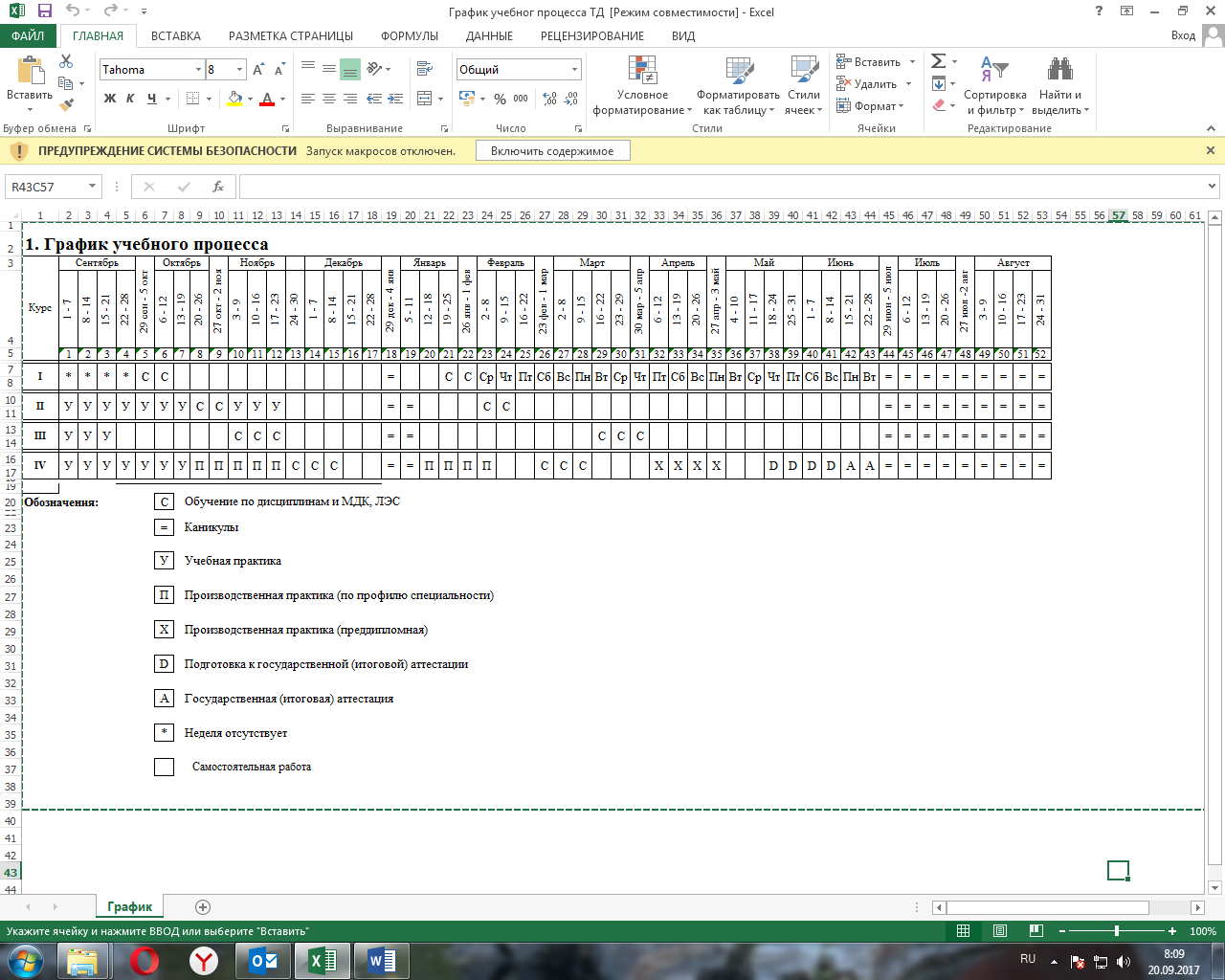 Приложение ЖУтверждаюДиректор КГБ ПОУ « Бийский техникум лесного хозяйства»С.Н.Кузнецов__________________Расписание занятийСпециальность «Лесное и лесопарковое хозяйство»Форма обучения – заочная Курс 1С ____20__ года по _____20___ годаПриложение ЗМинистерство образования и науки Алтайского краяКГБПОУ «Бийский техникум лесного хозяйства»Возвращается студентом в учебную часть                                               РАЗРЕШАЮ                                                                                                             Зам. директора по УР                                                                                                             _______________________                                                                                                                                                                                                                                             «_____»___________20___г.ВЕДОМОСТЬНА ПОВТОРНУЮ СДАЧУ ЭКЗАМЕНА (ЗАЧЕТА) ПО ДИСЦИПЛИНЕ, ПРОФЕССИОНАЛЬНОМУ МОДУЛЮ____________________________________________________________________Студент ________________________________ Группа ______________ Курс _____________                                             (фамилия, инициалы)Оценка ____________________ Дата проведения экзамена(зачета) «_____» __________20___г.                               (прописью)Преподаватель ______________________________ Подпись __________________________                                                                           (фамилия, инициалы)Приложение ИМинистерство образования и науки Алтайского краяКГБПОУ «Бийский техникум лесного хозяйства»Возвращается студентом в учебную часть                                                                  РАЗРЕШАЮ                                                                                                                                                                               Зам. директора по УР                                                                                                                                         ________________________                                                                                                                                «____»_____________20___г.ВЕДОМОСТЬНА ДОСРОЧНУЮ СДАЧУ ЭКЗАМЕНА (ЗАЧЕТА) ПО ДИСЦИПЛИНЕ, ПРОФЕССИОНАЛЬНОМУ МОДУЛЮ ______________________________________________________________________________Студент _____________________________________________________ группа ______ курс ____                                                (фамилия, имя, отчество)Оценка _____________________ Дата проведения экзамена (зачета) «____» ____________20___г.                                                  (прописью)Преподаватель ____________________________________ Подпись _________________________                                                                           (фамилия, инициалы)Приложение КИндивидуальный учебный планликвидации академической задолженностистудента ___группы ____курсаспециальности ______Лесное и лесопарковое хозяйство__________________                                                                          (наименование специальности)__________________ ___________________(фамилия, имя, отчество)Примечание: формы промежуточной аттестации: Э - экзамен, ДЗ -дифференцированный зачет, З – зачет, К –  курсовой проект;другие формы: ТС – текущая семестровая оценкаС индивидуальным учебным планом ознакомлен(а), копию на руки получил(а)                                                                 _________________________                                                                                                                                         (подпись)По окончании срока ликвидации академических задолженностей индивидуальный учебный план сдается заведующему отделением.№ п/пФамилия, имя, отчество аттестуемогоОценка  (цифрой и прописью)Подпись преподавателя1.2.3.4.5.6.7.8.9.10.11.12.13.14.15.16.17.18.19.20.21.22.23.24.25.№ п/п№ билетаФамилия, имя, отчество аттестуемогоОценка  (цифрой и прописью)Подпись экзаменатора(преподавателя)12345678910111213141516171819202122232425№Дата поступления КРШифр№ КРПодпись преподавателяДата возвращения КРОценкаПодпись преподавателя123456789101112131415161718192021222324252627№п.пФамилия, имя, отчествостудентаОсновы философииИстория  (экз.)Иностранный языкФизическая культураМатематикаИнформатикаЭкологические основы природопользованияГеодезия  (экз.)Ботаника (экз.)Почвоведение (экз.)Дендрология  и лесоведение (экз.)Основы лесной энтомологии, фитопатологии и биологии  лесных зверейОсновы устройства тракторов и автомобилей экз.Русский язык и культура речиСоциальная психология1234567891011121314151617181920Вызвано на ЛЭСПрибыло на ЛЭСНе прибыло на ЛЭС% прибытия% качества ЗУННа «5»На «4» и  «5»С одной «2»С двумя «2»С тремя «2»Курс№№Наименование дисциплин, профессиональных модулей, практикВсего аудиторныхчасовзаочная форма обучения1 ЛЭС2 ЛЭСФорма аттестацииКоличество домашних контрольных работ1 КУРС11Основы философии44зачет1 КУРС22История44экзамен1 КУРС33Иностранный язык44д/зачет1 домашняя1 КУРС44Физическая культура22зачет1 КУРС55Математика88д/зачет1 домашняя1 КУРС66Информатика88д/зачет1 домашняя1 КУРС77Экологические основы природопользования66д/зачет1 домашняя1 КУРС88Геодезия281018экзамен1 домашняя1 КУРС99Ботаника1468экзамен1 домашняя1 КУРС1010Почвоведение16610экзамен1 домашняя1 КУРС1111Дендрология и лесоведение16610экзамен1 домашняя1 КУРС1212Основы лесной энтомологии, фитопатологии и биологии лесных зверей16610д/зачет1 КУРС1313Основы устройства тракторов и автомобилей1414д/зачет1 домашняя1 КУРС1414Русский язык  и культура речи1046д/зачет1 КУРС1515Социальная адаптация обучающихся1046зачет1 КУРСВсегоВсегоВсего16078823-З, 7-ДЗ, 5-Э9 домашних2 КУРС11Основы устройства тракторов и автомобилей1212экзамен1 домашняя2 КУРСПМ. 01 Организация и проведение мероприятий по воспроизводству лесов и лесоразведениеПМ. 01 Организация и проведение мероприятий по воспроизводству лесов и лесоразведениеПМ. 01 Организация и проведение мероприятий по воспроизводству лесов и лесоразведение14862 КУРС22МДК.01.01 Лесоразведение и воспроизводство лесов. Лесовосстановление.1486д/зачет2 КУРСПМ. 02 Организация и проведение мероприятий по охране и защите лесовПМ. 02 Организация и проведение мероприятий по охране и защите лесовПМ. 02 Организация и проведение мероприятий по охране и защите лесов563422Квалификац. экзамен2 КУРС33МДК.02.01 Охрана и защита лесов  563422экзамен2 домашних2 КУРС44Учебная практика  (самостоят.)РТд/зачет2 КУРС55По профилю специальности (самостоят.)отчетд/зачет2 КУРСПМ. 04 Проведение работ по лесоустройству и таксацииПМ. 04 Проведение работ по лесоустройству и таксацииПМ. 04 Проведение работ по лесоустройству и таксации4232102 КУРС66МДК. 04.01 Лесная  таксация 423210экзамен2 домашние 2 КУРС77Учебная практика (самост)РТд/зачет2 КУРСПМ.05 Выполнение работ по одной или нескольким профессиям рабочего, должностям служащих ПМ.05 Выполнение работ по одной или нескольким профессиям рабочего, должностям служащих ПМ.05 Выполнение работ по одной или нескольким профессиям рабочего, должностям служащих 36362 КУРС77МДК.05.01 Лесовод3636д/зачет2 КУРСВсегоВсегоВсего16086745-ДЗ, 3-Э, 1-КЭ5 домашнихКурс№№Наименование дисциплин, профессиональных модулей, практикВсего аудиторныхчасов заочная форма обучения1 ЛЭС2 ЛЭСФорма аттестацииКоличество домашних контрольных работ3 КУРС11Основы древесиноведения и лесного товароведения1212экзамен1 домашняя3 КУРС22 Правовое обеспечение профессиональной деятельности1010д/зачет3 КУРС33Экономика организации и менеджмент  КП38830экзамен1 домашняя,1КП3 КУРС44Охрана труда1284д/зачет1 домашняя3 КУРС55Безопасность жизнедеятельности1064д/зачет1 домашняя3 КУРСПМ. 01 Организация и проведение мероприятий по воспроизводству лесов и лесоразведениеПМ. 01 Организация и проведение мероприятий по воспроизводству лесов и лесоразведениеПМ. 01 Организация и проведение мероприятий по воспроизводству лесов и лесоразведение5636203 КУРС66МДК.01.01 Лесоразведение и воспроизводство лесов.  Лесовосстановление. КП563620экзамен1 КП,1домашняя3 КУРС77Учебная практика(самост.)РТд/зачет3 КУРСПМ.03 Организация использования лесовПМ.03 Организация использования лесовПМ.03 Организация использования лесов2212103 КУРС88МДК.03.01 Заготовка древесины и других лесных ресурсов  221210д/зачет3 КУРСПМ.05 Выполнение работ по одной или нескольким профессиям рабочего, должностям служащихПМ.05 Выполнение работ по одной или нескольким профессиям рабочего, должностям служащихПМ.05 Выполнение работ по одной или нескольким профессиям рабочего, должностям служащихКвалификац. экзамен3 КУРС9Учебная практикаУчебная практика(самостоят.)РТд/зачет3 КУРСВсего:Всего:Всего:16080806-ДЗ, 3-Э, 1-КЭ5 домашних,2 КП4 КУРС11Правовые и организационные основы государственного управления лесами 1010д/зачет1 домашняя4 КУРС22Топографическое черчение с основами компьютерной графики1046д/зачет4 КУРСПМ. 01 Организация и проведение мероприятий по воспроизводству лесов и лесоразведениеПМ. 01 Организация и проведение мероприятий по воспроизводству лесов и лесоразведениеПМ. 01 Организация и проведение мероприятий по воспроизводству лесов и лесоразведение602634Квалификац. экзамен4 КУРС33МДК.01.02 Лесоразведение и воспроизводство лесов. Уход за лесами. КП602634экзаменКП, 1 домашняя4 КУРС44Учебная практика(самостоят.)РТд/зачет4 КУРС55По профилю специальности(самоятоят.)отчетд/зачет4 КУРСПМ.03 Организация использования лесовПМ.03 Организация использования лесовПМ.03 Организация использования лесов503020Квалификац. экзамен4 КУРС66МДК.03.01 Заготовка древесины и других лесных ресурсов  302010экзамен1 домашняя4 КУРС77Учебная практика(самостоят.)РТд/зачет4 КУРС88МДК.03.02 Использование лесов для осуществления рекреационной деятельности201010экзамен1 домашняя4 КУРС99Учебная практика(самостоят.)РТд/зачет4 КУРС1010По профилю специальности(самоятоят.)отчетд/зачет4 КУРСПМ.04 Проведение работ по лесоустройству и таксацииПМ.04 Проведение работ по лесоустройству и таксацииПМ.04 Проведение работ по лесоустройству и таксации30228Квалификац. экзамен4 КУРС1111МДК. 04.02  Лесоустройство30228экзамен4 КУРС1212Учебная практика(самостоят.)РТд/зачет4 КУРС1313По профилю специальности(самостоят.)отчетд/зачет4 КУРСВсего:Всего:Всего:16092689-ДЗ, 4-Э, 3-КЭ4 домашних,1КП1А1А1А1А1А1АДата№Наименование предметовКол. часовВремя № каб.1231231231231231УтверждаюЗам. директора по учебной работе _________________ Е.В.Масютина«__»___________201 г.Наименование дисциплин, профессиональных модулей, МДК, практикОбщее количество часовФорма аттестацииКурсДата проведения аттестацииФ.И.ОпреподавателяОценка и подпись преподавателя